PSP- PETRA PETKOVIĆPonedjeljak, 21.12.2020.AKTIVNOST: PROSTORNI ODNOSIOPIS AKTIVNOSTI: PROMOTRI DOBRO SLIČICU I RUKOM POKAŽI GDJE SE ŠTO NALAZI: GORE, DOLJE ILI NA SEBI. MORAŠ ODGOVORITI NALAZI LI SE NEKI PREDMET NA BORU, ISPOD BORA, NA VRHU BORA ILI PORED BORA.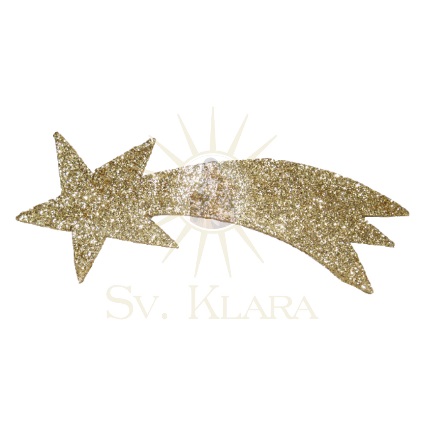 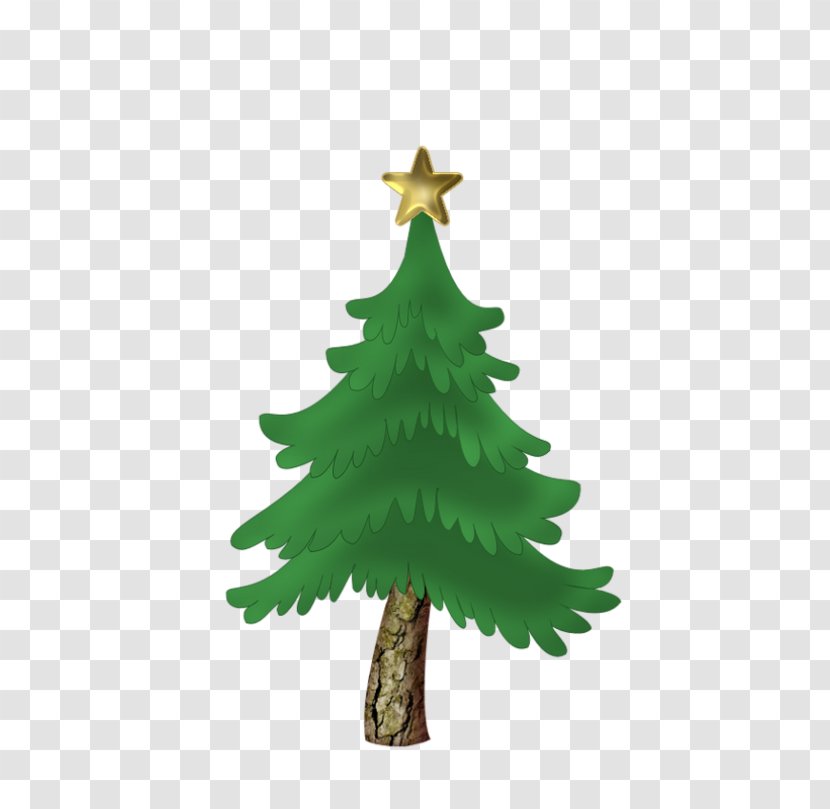 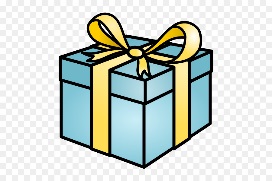 GDJE SE NALAZI ZVIJEZDA? JE LI LJUBIČASTA KUGLICA NA BORU ILI ISPOD BORA?GDJE SE NALAZI CRVENA KUGLICA?KOJE KUGLICE SE JOŠ NALAZE NA BORU?GDJE SE NALAZI POKLON? GDJE SE NALAZI BOŽIĆNA ZVIJEZDA?